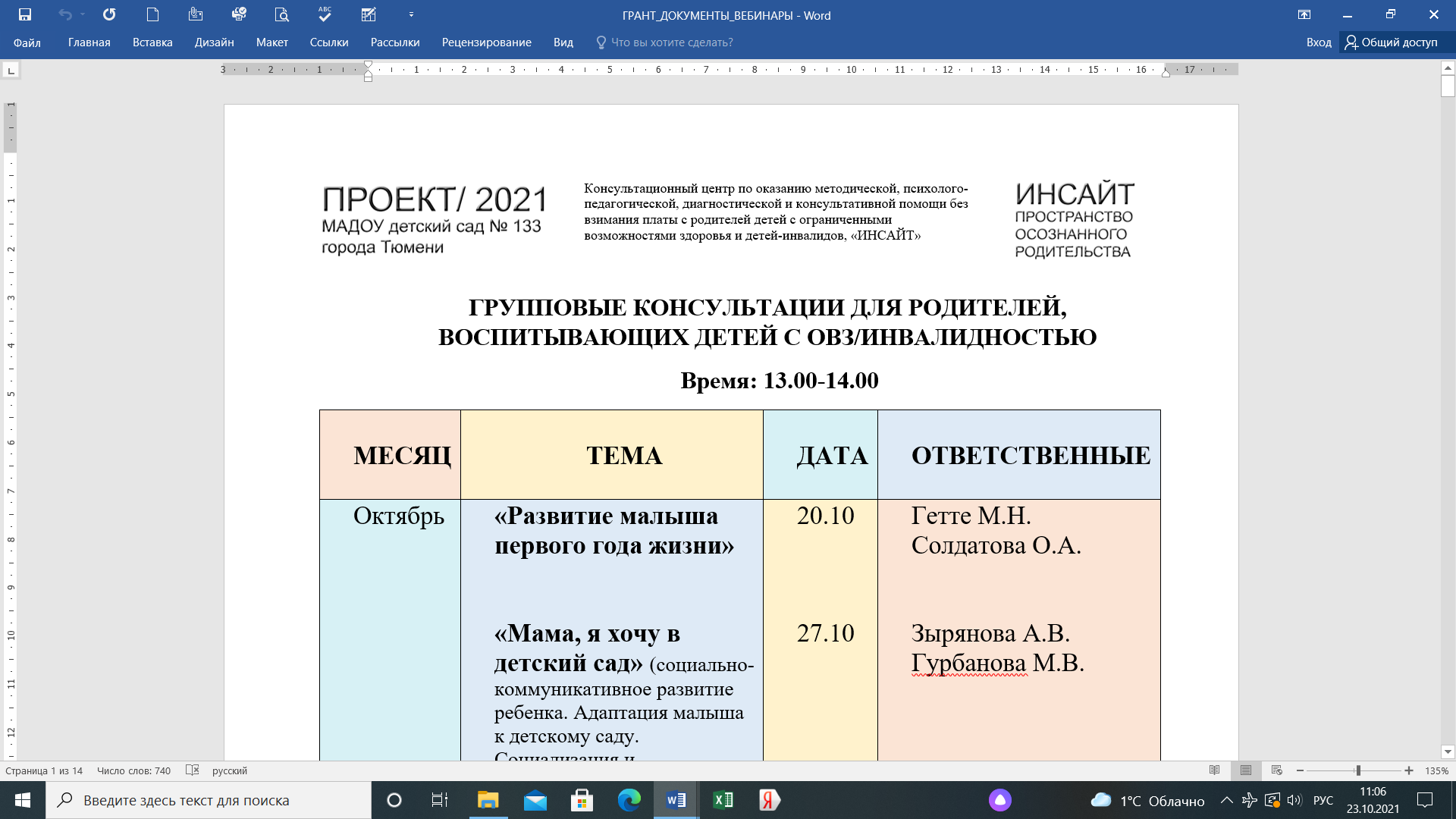 КАК РОДИТЕЛИ МОГУТ СТИМУЛИРОВАТЬ РАЗВИТИЕ РЕЧИ У НЕГОВОРЯЩЕГО ИЛИ ПЛОХО ГОВОРЯЩЕГО РЕБЕНКА?Речь не является врожденной способностью, она формируется постепенно. Важно, чтобы достигли определенной степени зрелости структуры головного мозга. Для нормального становления речи необходимы развитый слух и зрение, мыслительные процессы, внимание, двигательные навыки, эмоции. А еще нужны взрослые, родители и специалисты. Именно их общение, ежедневное взаимодействие с ребенком творит настоящие чудеса!Знание закономерностей речевого развития необходимо для своевременной и правильной диагностики отклонений в этом процессе, для грамотного построения коррекционно-воспитательной работы по преодолению возможной речевой патологии.Первый этап речевого развития — подготовительный (с момента рождения ребенка до одного года).В это время происходит подготовка к овладению речью. С момента рождения у ребенка появляются голосовые реакции: крик и плач, которые способствуют развитию тонких и разнообразных движений трех отделов речевого аппарата: дыхательного, голосового, артикуляционного.Через две недели можно уже заметить, что ребенок начинает реагировать на голос говорящего: перестает плакать, прислушивается, когда к нему обращаются. К концу первого месяца его уже можно успокоить мелодичной песней (колыбельной). Далее он начинает поворачивать голову в сторону говорящего или следить за ним глазами. Вскоре малыш уже реагирует на интонацию: на ласковую — оживляется, на резкую — плачет.Около 2 мес. появляется гуление и к началу 3-го мес. — лепет (агу-угу, тя-тя, ба-ба и т. п.). Лепет — это сочетание звуков, неопределенно артикулируемых.С 5 мес. ребенок слышит звуки, видит у окружающих артикуляционные движения губ и пытается подражать. Многократное повторение какого-то определенного движения ведет к закреплению двигательного навыка.С 6 мес. ребенок путем подражания произносит отдельные слоги (ма-ма-ма, ба-ба-ба, тя-тя-тя, па-па-па и др.).В дальнейшем путем подражания ребенок перенимает постепенно все элементы звучащей речи: не только фонемы, но и тон, темп, ритм, мелодику, интонацию.Во втором полугодии малыш воспринимает определенные звукосочетания и связывает их с предметами или действиями (тик-так, дай-дай, бух). Но в это время он еще реагирует на весь комплекс воздействия: ситуацию, интонацию и слова. Все это помогает образованию временных связей (запоминание слов и реакция на них).В возрасте 7 — 9 мес. ребенок начинает повторять за взрослым все более и более разнообразные сочетания звуков.С 10 — 11 мес. появляются реакции на самые слова (уже независимо от ситуации и интонации говорящего).В это время особо важное значение приобретают условия, в которых формируется речь ребенка (правильная речь окружающих, подражание взрослым и др.).К концу первого года жизни появляются первые слова.Второй этап речевого развития — преддошкольный (от одного года до 3 лет).С появлением у ребенка первых слов заканчивается подготовительный этап и начинается этап становления активной речи. В это время у ребенка появляется особое внимание к артикуляции окружающих. Он очень много и охотно повторяет за говорящим и сам произносит слова. При этом малыш путает звуки, переставляет их местами, искажает, опускает.Первые слова ребенка носят обобщенно-смысловой характер. Одним и тем же словом или звукосочетанием он может обозначать и предмет, и просьбу, и чувства. Например, слово каша может означать в разные моменты вот каша; дай кашу; горячая каша. Понять малыша можно только в ситуации, в которой или по поводу которой и происходит его общение со взрослым. Поэтому такая речь называется ситуационной. Ситуационную речь ребенок сопровождает жестами, мимикой.С полутора лет слово приобретает обобщенный характер. Появляется возможность понимания словесного объяснения взрослого, усвоения знаний, накопления новых слов.На протяжении 2-го и 3-го года жизни у ребенка происходит значительное накопление словаря.К началу 3-го года жизни у ребенка начинает формироваться грамматический строй речи.Сначала ребенок выражает свои желания, просьбы одним словом. Потом — примитивными фразами без согласования («Мама, пить мамуле Тата» — Мама, дай Тате попить молока). Далее постепенно появляются элементы согласования и соподчинения слов в предложении.В 3 года дети практически овладевают навыками употребления форм единственного и множественного числа имен существительных, времени и лица глаголов, используют некоторые падежные окончания.В это время понимание речи взрослого значительно превосходит произносительные возможности. 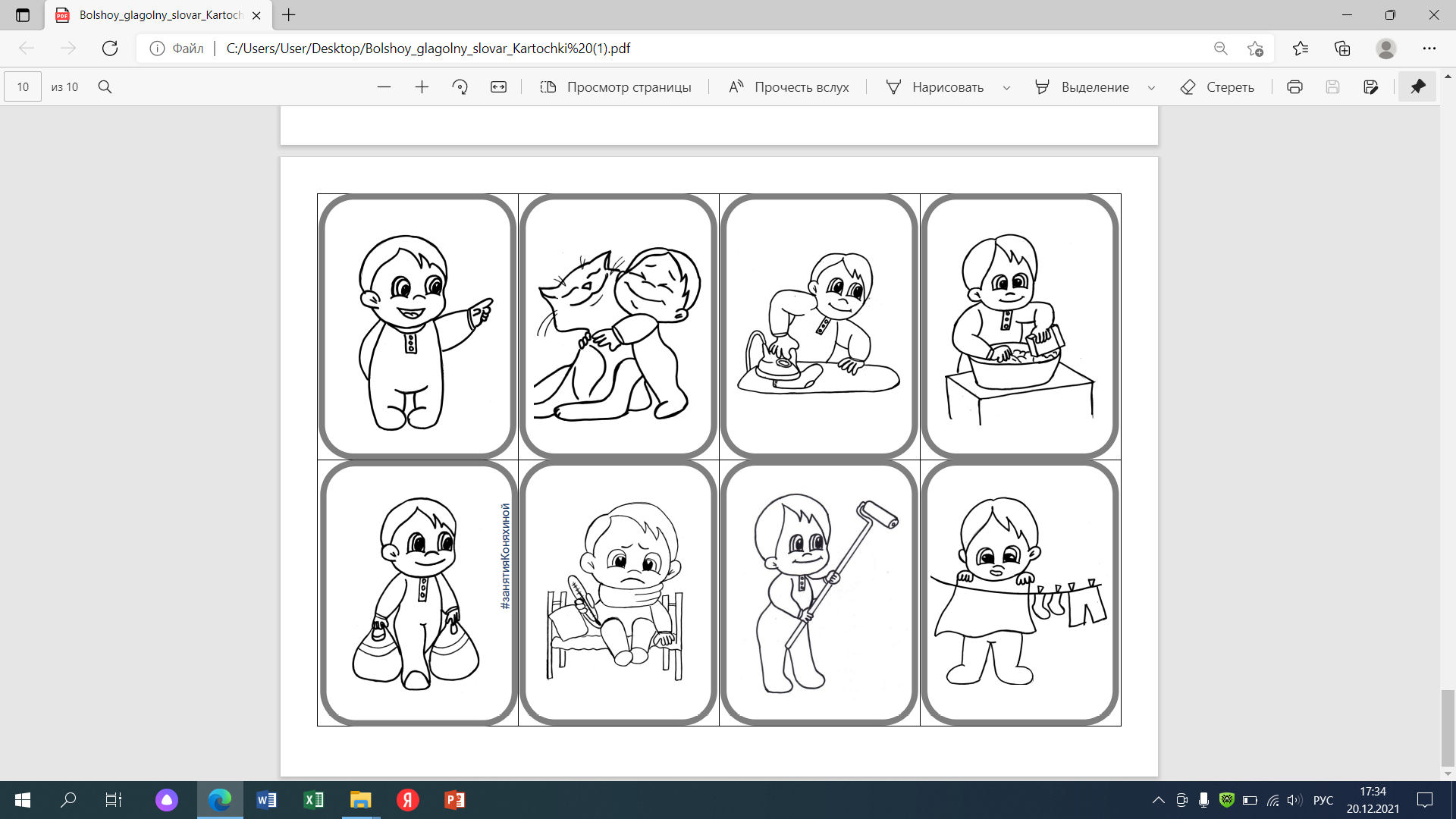 Третий этап — дошкольный (от 3 до 7 лет).На дошкольном этапе у большинства детей еще отмечается неправильное звукопроизношение. Можно обнаружить дефекты произношения свистящих, шипящих, сонорных звуков р и л, реже — дефекты смягчения, озвончения и йотации.На протяжении периода от 3 до 7 лет у ребенка все более развивается навык слухового контроля, иными словами, формируется фонематическое восприятие.В этот период продолжается быстрое увеличение словарного запаса. Значения слов еще больше уточняются и во многом обогащаются, у ребенка растет опыт речевого общения и на его основе формируется чувство языка, способность к словотворчеству.Параллельно с развитием словаря идет и развитие грамматического строя речи. В дошкольный период дети овладевают связной речью. После трех лет происходит значительное усложнение содержания речи ребенка, увеличивается ее объем. Это ведет к усложнению структуры предложений. Дети 4-го года жизни пользуются в речи простыми и сложными предложениями. Наиболее распространенная форма высказываний в этом возрасте — простое распространенное предложение («Я куклу в такое красивое платье одела»; «Я стану большим сильным дядей»).На 5 году жизни дети относительно свободно пользуются структурой сложносочиненных и сложноподчиненных предложений («Потом, когда мы пошли домой, нам подарки дали: разные конфеты, яблоки, апельсины»).Начиная с этого возраста высказывания детей напоминают короткий рассказ. Во время бесед их ответы на вопросы включают в себя все большее и большее количество предложений.В пятилетнем возрасте дети без дополнительных вопросов составляют пересказ сказки (рассказа) из 40 — 50 предложений, что свидетельствует об успехах в овладении одним из трудных видов речи — монологической речью.В этот период значительно улучшается фонематическое восприятие: сначала ребенок начинает дифференцировать гласные и согласные звуки, далее — мягкие и твердые согласные и, наконец, — сонорные, шипящие и свистящие звуки.К 4 годам в норме ребенок должен дифференцировать все звуки, т. е. у него должно быть сформировано фонематическое восприятие.К этому же времени заканчивается формирование правильного звукопроизношения и ребенок говорит совсем чисто.На протяжении дошкольного периода постепенно формируется контекстная (отвлеченная, обобщенная, лишенная наглядной опоры) речь. Контекстная речь появляется сначала при пересказе ребенком сказок, рассказов, затем при описании каких-нибудь событий из его личного опыта, его собственных переживаний, впечатлений.ЧТО ЖЕ МОГУТ СДЕЛАТЬ РОДИТЕЛИ ДЛЯ РАЗВИТИЯ ДЕТСКОЙ РЕЧИ? Ученые доказали, что будущие «ораторы» вырастают в семьях, где: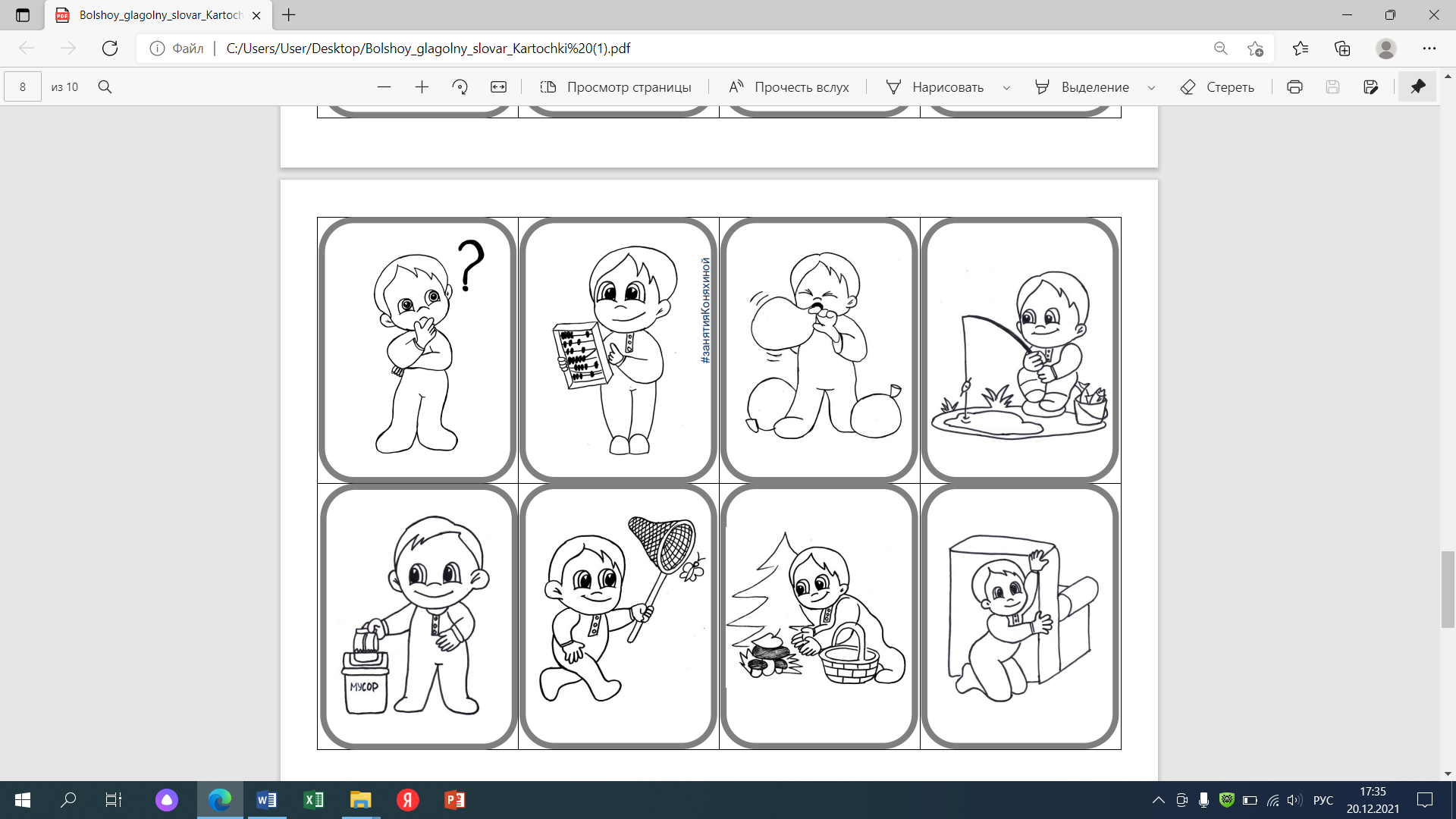 1. Говорят простыми, понятными фразами.2. К малышу обращаются «нараспев»: чуть медленнее и немного громче, чем к взрослому собеседнику.3. Взрослые не боятся проявить эмоции: ведь интонации и выражение лица воспринимаются намного легче слов.4. Имеют привычку «комментировать»: постоянно рассказывать о том, что происходит: «Смотри, мама варит кашу. Ах, какая вкусная каша!», «Где Ванюша? Спрятался? Под кроватью – нет. За шкафом – нет. Где Ванюша? Вот Ванюша! Нашла Ванечку», «Ой, дождь пошел! Кап-кап-кап. Как дождик капает? Послушай. Кап-кап-кап».5. Сопровождают речь жестами, часто показывают пальцем: «Вот мишка!», «Вот кукла!», «Вот машинка!». 6. Не «сюсюкают», не искажают звуки.7. Стараются совмещать «взрослую» и «детскую» речь: «Это собачка! Аф-аф». «Би-би! Поехала машина».8. Поддерживают инициативу ребенка: говорят о предметах, на которые он смотрит, или вещах, которые он взял в руки.9. Привыкли беседовать, глядя в глаза. Часто приседают и наклоняются к малышу. Позволяют видеть свое лицо, «считывать» артикуляцию.10. Повторяют звуки, которые назвал ребенок. Дожидаются ответа (малыши так любят подражать взрослым!). Повторяют еще раз. «Па!», «Па?», «Па-па-па-па-па». 11. Повторяя, не забывают добавить полноценное слово, подходяще к ситуации: «Па! Ты сказал «па»? Умница! «Па»! Папа идет. Вот папа (показывает пальцем)».12. Обращаются к ребенку, задают вопросы, даже если он не может ответить. Готовы терпеливо ждать «ответа», выдерживать паузу в несколько секунд: «Ты хочешь кушать? Да? (Пауза). Да. Будем кушать. Что будем кушать? (Пауза). Кашу. Ням-ням-ням. Вкусно? (Пауза). Вкусно. Ах! Вкусная каша».13. Часто используют альтернативные вопросы: «Ты хочешь куклу или мишку?». Пусть малыш покажет, а лучше проговорит:- Ку.- Ку. Ты хочешь куклу? (Пауза). Вот кукла, держи.14. Не требуют от малыша: «Повтори!», «Скажи!». Пока не появились слова, которые ребенок произносит сам.15. «Озвучивают» ребенка, как бы говорят за него: о действиях, настроении, чувствах: «Катя плачет. А-а-а. Катя устала. Да, Катя? Устала».16. Не перегружают ребенка. Малыши любят режим, ритуалы, которые повторяются ежедневно: «Мы идем гулять! Тук-тук (стучат). Открывайся, дверка!», «До свидания, ребята. Нам пора домой. Пока-пока (машут)», «Будем кушать! За маму: ам! За папу: ам!». Много новых событий, впечатлений, информации – это стресс. А стресс тормозит развитие речи.17. «Дружат» с ритмом: двигаются с малышом под музыку, хлопают в ладоши, играют в ритмичные игры («Ку-ку», «Ладушки-ладушки, где были – у бабушки» и др.). Физиолог Г.Я. Трошин доказал, что именно через ритм нервная система получает стимуляцию, которая ей необходима. Помните, как сами подпрыгивали на папиных коленях?Бугорок. (Подбрасывает). Бугорок. (Подбрасывает). Бугорок. (Подбрасывает).Ямка! (Шуточно «роняет» малыша: позволяет провалиться между колен).Сколько радости и пользы приносит эта простая игра!18. Читают и много раз перечитывают стихи, произведения детских поэтов. Останавливаются в конце каждой строчки, делают паузу: когда-нибудь ребенок обязательно договорит: «Наша Таня громко… плачет, Уронила в речку… мячик».19. Пробуют совместить чтение стихов и любые ритмичные действия.Речь – это движение. Ритм – это движение. Стихи, которые мама читает, качая ребенка на качелях, запоминаются намного лучше!20. Любят качели и карусели. Вестибулярные функции – фундамент для развития нервной системы, а значит, и речи.Возьмите на заметку эти простые приемы и тогда, если приложить достаточно усилий, мечта о красивой, богатой речи малыша, его коммуникативных успехах вполне может сбыться.ИГРОВЫЕ УПРАЖНЕНИЯ ДЛЯ РАЗВИТИЯ РЕЧЕВОГО ДЫХАНИЯНаша речь осуществляется благодаря четкой работе всех органов, которые принимают участие в речевом акте. Важной частью речи является дыхание. Правильное речевое дыхание - это основа для нормального звукопроизношения, т.к. образование некоторых звуков требует энергичного сильного выдоха, сильной воздушной струи. Также дыхательная гимнастика способствует профилактике заболеваний верхних дыхательных путей «Загнать мяч в ворота»
Цель: вырабатывать длительную, направленную воздушную струю.
Вытянуть губы вперед трубочкой и длительно дуть на ватный шарик, лежащий на столе, пытаясь загнать его в «ворота» между двумя кубиками. Загонять шарик следует на одном выдохе, не допуская, чтобы воздушная струя была прерывистой. Следить, чтобы щеки не надувались; для этого их можно слегка прижать ладонями.
«Подуть через трубочку»
Цель: вырабатывать плавную, длительную, непрерывную воздушную струю, идущую по середине языка.
Рот открыт. Губы в улыбке. Язык свернуть в трубочку и подуть на узкую полоску из бумаги, закрепленную между бровями и свисающую до середины лица. При правильном выполнении упражнения бумажная полоска отклоняется вверх. Стараться как можно дольше удерживать ее на выдыхаемой воздушной струе. Следить, чтобы щеки не надувались.
«Кто дальше загонит мяч»
Цель: вырабатывать плавную, длительную, непрерывную воздушную струю, идущую по середине языка.
Рот открыт. Губы в улыбке. Язык высунут. Боковые края лопатообразного языка подняты. Как бы произнося длительно звук ф, сдуть ватку на противоположный край стола. Следить, чтобы не надувались щеки, нижняя губа не натягивалась на нижние зубы, чтобы дети произносили звук ф, а не дс, то есть чтобы воздушная струя была узкая, а не рассеянная.
«Сдуть снежинку»
Цель: вырабатывать плавную, целенаправленную воздушную струю воздуха, идущую по середине языка.
Рот приоткрыт. Губы в улыбке. Широкий язык высунут. Кончик языка опущен. Боковые края языка прижаты к верхним зубам. На кончик языка положить бумажный квадратик размером 1×1 см и сдуть его. Следить, чтобы щеки не надувались и губы не натягивались на зубы, чтобы дети как бы произносили звук ф, а не х.
«Подуть через соломинку», «Шторм в стакане»
Цель: вырабатывать умение направлять воздушную струю по середине языка.
Рот открыт. Губы в улыбке. Широкий кончик языка упирается в основания нижних резцов. Посередине языка кладется соломинка для коктейля, конец которой опускается в стакан с водой. Подуть через соломинку, чтобы вода в стакане забурлила. Следить, чтобы щеки не надувались, губы были неподвижны.
«Вырастим большими»
На счет «раз, два» подняться на носки, руки в стороны, вверх, ладонями вовнутрь, потянуться — глубокий вдох через нос; на счет «три, четыре» — руки вниз, сгибая ноги в коленях, наклониться вперед — усиленный выдох через рот. Повторить в медленном темпе 5—6 раз.
«Дровосек»
Исходное положение — широкая стойка ноги врозь, кисти рук в замок. «Раз» — поднять руки вверх, прогибаясь в пояснице — глубокий вдох через нос. «Два» — наклоняясь вперед, руки опустить резко вниз между ног (имитация рубки дров) — усиленный выдох через рот. «Три» — исходное положение. Повторить 7—8 раз в медленном темпе.
«Гуси шипят»
Встать, ноги врозь на ширине плеч, руки на пояс. «Раз, два, три, четыре» — наклониться вперед и, вытягивая шею, произнести на удлиненном выдохе: «Ш-ш-ш-ш». Повторить 4—5 раз в медленном темпе.
«Косарь»
Встать, ноги врозь на ширине плеч, руки слегка согнуты в локтях и подняты вперед, пальцы сжаты в кулак. Поворачиваясь направо и налево, имитируя движения косаря, делать размашистые движения руками и произносить: «Ж-у-х! ж-у-х!» Повторить 7— 8 раз в среднем темпе.
«Пилим дрова»
Упражнение выполняется парами (можно в паре с мамой или папой).
Встать лицом друг к другу, ноги врозь, левая нога вперед, взяться за руки. Наклонившись вперед и поочередно сгибая и разгибая руки в локтях, имитировать движениями рук пилку дров, при этом произносить: «Ж-ж-ж-ж». Повторять в течение 35—40 секунду в медленном темпе.
«Паровоз»
Ходьба на месте или по комнате с попеременным движением согнутыми руками и имитацией звука отходящего или останавливающегося поезда: «Ч-у-х! Ч-у-х!» Повторять в течение 35—40 секунд.
«Надуй шар»
Встать, ноги врозь, держа в руках воображаемый шар. На счет «раз, два» — сделать глубокий вдох через рот. На счет «три, четыре» — усиленный выдох через рот, имитируя движениями рук увеличивающийся шар. Повторить 3—4 раза в медленном темпе.
«Спускай воздух»
Встать, ноги врозь, держа в руках воображаемую накачанную воздухом резиновую камеру. На счет «раз, два» сделать глубокий вдох через рот; «три, четыре, пять, шесть» — спустить воздух из камеры со звуком «с-с-с-с!». Повторять 3—4 раза в медленном темпе.
«Подуй на свечку»
Сесть на полу, ноги врозь, держа в руке воображаемую свечу. На счет «раз, два» сделать глубокий вдох через нос и рот; «три, четыре» — продолжительны и медленный выдох, имитирующий задувание свечи. Повторить 3—4 раза.
Развлечения и игры, тренирующие органы дыхания
«Воздушный футбол»
Берем мячик для настольного тенниса или делаем шарик из ваты, ставим на столе «ворота» из кубиков или конструктора. Нужно «забить гол» - дуть на мячик, чтобы он прокатился по столу и закатился в ворота. Можно попробовать усложнить задачу – гонять ватный шарик, дуя на него не ртом, а носом.
«Рисуем на окне»
Ребенок выдыхает на стекло или зеркало так, чтобы оно затуманилось, после чего пальцем рисует на нем заданную фигурку.
«Снегопад»
Сделать «снежинки»- маленькие комочки ваты иди бумаги. Просим малыша устроить снегопад – класть «снежинки» на ладонь и сдувать их.
«Бабочки»
Вырезать из бумаги маленьких бабочек и подвесить их на нитках. Предложить ребенку дуть на бабочек так, чтобы они летали.
«Я ветер»
Сделать из бумаги вертушку-пропеллер (или взять покупную) и дуть на нее, чтобы она вращалась. Налить в ванну или таз воду, пустить на воду легкий кораблик и дуть на него, чтобы он плыл.
НАЧИНАЕМ ГОВОРИТЬ, ИГРАЯ 
Игра – ведущая деятельность у детей, формирование речи возможно только через совместные игры и занятия с взрослым. Начинайте с самых простых упражнений, чтобы ребенок мог легко их освоить и постоянно находился в ситуации успеха. Для появления речи, необходимо, чтобы: 
- ребенок нуждался в общении с взрослым: назвать предмет, выразить чувства, попросить о чем-либо; 
- общение было содержательным: об игрушках, действиях, впечатлениях; 
- взрослые разговаривали с малышом не просто так, а именно о совместных действиях, игре; 
- ребенку нужен был предмет, который необходимо назвать, чтобы получить. 
Выделяют три этапа овладения словом неговорящими детьми. 
1. Появление потребности в предмете 
Это могут быть картинки, игрушки, кубики, книжки, одежда, лакомства и т.д. Ребенок желает получить его, тянет ручки, пытается привлечь внимание мамы мимикой и жестами, но постепенно ребенок понимает, что можно попросить о помощи взрослого. 

2. Взрослый помощник 
Для того чтобы обратиться к взрослому, дети часто используют лепетные слова типа «дай-дай-дай» и указательные жесты. Задача взрослого – не поддаваться на «провокации» и спокойно дожидаться момента, когда ребенок решит произнести название предмета. 

3. Появляется слово 
Когда ребенок смотрит на взрослого, он невольно обращает внимание на движения его губ. При разговоре обязательно выговаривайте каждый звук как можно четче, чтобы ребенок понимал, как он произносится. 
Следуйте вышеописанному порядку: потребность в предмете, потребность в помощи взрослого, слово – и все получится. 

Игры и задания для формирования речи у неговорящих детей 
«Звуки и руки» 
Двигайте руками и ногами и произносите на каждый жест определенный звук. Например, разводим руки в стороны и поём: «Аааа», приставляем ладошки к уголкам рта на «Уууу», ставим ноги на ширину плеч на «Иииии», сцепляем пальцы в замок и поднимаем руки над головой на «Оооо» и т. д. 
«Играем в мячик» 
Сядьте с ребенком на пол, широко расставьте ноги, кидайте мячик малышу со словами «Давай поиграем! Лови мячик, лови», выделяя интонацией глагол «лови». Таким образом, вы будете побуждать ребенка произнести это слово, когда он будет кидать вам мячик в ответ. То же самое проделайте, когда будете катать мячик: «Кати мячик, кати!». Игра должна быть эмоциональной, поэтому не скупитесь на ободрение и похвалу. 
«Будильник» 
Это упражнение обычно нравится детям. Перед выполнением желательно убедиться, что ребенок примерно представляет себе, что такое часы. Скажите, что сейчас вы превратите малыша в будильник, и «заведите» его: сделайте несколько круговых движений пальцем по детской ладошке, животу, головке или спинке, приговаривая: «тик-так», «тик-так». Теперь он должен зазвонить: ритмично потряхивайте ладошку, сопровождая движения звуком «ззззз». Потом предложите малышу, чтобы будильником были вы, а он должен завести вас. Поначалу помогайте ребенку произносить нужные слова и звуки, чем чаще повторять игру, тем быстрее он запомнит эти звукоподражания. 
«Поезд» 
Встаньте с ребенком друг за другом, объясните малышу, что теперь вы – вагоны поезда и совершите много интересных путешествий. Вагоном в вашем составе может стать каждый член семьи. Во время движения издавайте звуки типа «ту-туу-ту, чух-чух-чух, туууу!», побуждая ребенка произносить их вместе с вами. Во время поездок по квартире, комментируйте все, что видите: «вот стиральная машина, а вот кухня, сейчас поедем за игрушками в детскую» и т. д. 
«Кап-кап-кап» 
Для этого задания вам потребуется набор небольших цветных губок для мытья посуды. Поставьте на стол две миски: одну пустую, а другую с водой, рядом разложите губки, чтобы ребенок мог выбрать любую. Возьмите одну, намочите и выжмите в пустую миску, приговаривая: «кап-кап-кап». Предложите ребенку сделать то же самое с другими губками. 
медленном темпе.
«Пузыри» 
Эта игра помогает ребенку научиться управлять своими речевыми органами. Вы пускаете мыльные пузыри, а ребенок должен их хлопать, одновременно произнося парные звуки: «б»-«п», «в» — «ф», «т» — «д» и другие. Помогайте ребенку, произнося звуки вместе с ним. 
«Говорящий мячик» 
Возьмите небольшой мячик, который помещается в ладошку, его можно связать крючком и наполнить рисом или крупой, тогда он будет еще мягко массировать детские ручки. Перекладывайте мячик из руки в руку и произносите сначала звуки (лучше начинать с гласных и звонких согласных), а потом, по мере освоения ребенком упражнения, и слоги: КИ-СА, МА-МА, БА-БА, ДЕ-ДА и т. д. 
«Чудесный шкафчик» 
Вам потребуется небольшой шкафчик или комодик с большим числом отделений. Его можно сделать из обувных коробок, склеив их между собой. При малыше спрячьте в один из ящичков игрушку или хорошо знакомый ему предмет. Ребенок должен найти его, достать и назвать. 
«Буль-буль» 
Приготовьте большую миску с водой, цветные мелкие камешки, бусины, пуговицы, ракушки и пр. Бросайте вместе с малышом предметы в воду, повторяя на каждый бросок: «буль», «бултых». 
«Шарик» 
Для игры нужен маленький легкий мячик или обычный воздушный шарик (без гелия, иначе он сразу улетит). Его нужно подбрасывать вверх, приговаривая: «Ух! Ух! Ух!». 
«Цап-цап» 
Посадите ребенка за стол так, чтобы его локти опирались на стол. На расстоянии, примерно соответствующем длине предплечья, положите мелкие предметы вроде бусин или пуговиц. Рядом поставьте коробочку. Теперь ребенок, не отрывая локтя, должен взять предмет пальцами со словом «Цап-цап» и перенести его в коробку со звуком «Бах!». Кстати, можно устроить соревнование, когда малыш хорошо освоит игру. 

Еще один совет: старайтесь как можно чаще создавать ситуации, когда ребенку может потребоваться тот или иной предмет, игрушка, добивайтесь того, чтобы он делал хотя бы попытки назвать его словом. 

Помните, что с первого раза ребенок вряд ли поймет, как правильно выполнять упражнение, поэтому запаситесь терпением и объясняйте, показывайте снова и снова. Занимаясь каждый день по 10-15 минут, вы обязательно добьетесь успеха, и малыш порадует вас первыми словами! ЛИТЕРАТУРА И ССЫЛКИАкимова Г.Е. Расту, играю, развиваюсь! Занятия с ребенком от рождения до шести лет. – Екатеринбург: У-Фактория, 2006 – 416с. Галанов, А.С. Развивающие игры для детей от рождения до школы/ А.С. Галанов, А.А, Галанова. В.А. Галанова. – Минск: Букмастер, 2014. – 240 с.Захарова, И.Ю., Моржина, Е.В. Игровая педагогика: таблица развития, подбор и описание игр/ И.Ю. Захарова, Е.В. Моржина. – М.: Теревинф, 2019. – 152 с.Игры с детьми второго и третьего года жизни. (Под ред. Ю.А. Резенковой). – М.: Школьная книга, 2020. – 96 с.http://old3.eii.ruЦентр дистанционного и онлайн обучения и переподготовки логопедов "Лого-Эксперт" (logopedprofiportal.ru)РАЗВИТИЕ РЕЧИРАЗВИТИЕ РЕЧИНАРУШЕНИЯ В РАЗВИТИИ РЕЧИ9 месяцевЛепетная речьЗатухание лепета12 месяцев- Понимает простую инструкцию- Говорит 5-7 лепетных слов- Не смотрит туда, куда показывает взрослый- Нет лепета, не использует мимику и жест при общении- Не показывает на предмет по просьбе15 месяцевГоворит 5-10 слов.Знает и может показать 5-10 предметов и большеНе смотрит на игрушкиНе показывает по называнию предмет или человекаВ речи менее 3-х лепетных слов18 месяцевВ словарном запасе около 20 словПоказывает одну часть телаУзнает изображение на картинке20 месяцевСловарный запас 20-30 словСоставляет фразу из 2-х словНе может выполнить простую инструкциюНе использует слов «мама», «папа»2 года Минимальный словарный запас 50 словИспользует Я, Мне, ТыГоворит фразыНе соотносит слова и названия частей телаВ речи меньше 25 словРебенок не смотрит на взрослого, не указывает пальцем, чтобы привлечь внимание2,5 годаАктивно пользуется фразой, лепетных слов мало.Употребляет простые предлогиПонимает рассказ с опорой на картинкиНе отвечает на вопросыНе пользуется фразой из 2-х лепетных слов3 годаГоворит не менее 250 слов. Строит предложения из 3-4 слов. Называет свое имя, пол, возраст. Понимает сказки без зрительной опоры на картинкуНе понимает предлоги и слова, обозначающие действия. Не может выполнить двухступенчатую инструкцию. В речи ребенка меньше 200 слов. Не просит предметы словами. Не играет с предметами «понарошку». Не пользуется фразой 4 годаПользуется простой распространенной и сложной фразой. Чаще всего предложение состоит из 5-7 слов. Ребенок в этом возрасте часто оречевляет игровую деятельность. Высказывания похожи на короткий рассказ. Хорошо ориентируется в словесно-логических и грамматических  конструкциях. Использует простые и сложные предлоги. В речи встречаются редкие и нестойкие аграмматизмы и словотворчество. Словарный запас около 3 тысяч словПользуется простой распространенной и сложной фразой. Чаще всего предложение состоит из 5-7 слов. Ребенок в этом возрасте часто оречевляет игровую деятельность. Высказывания похожи на короткий рассказ. Хорошо ориентируется в словесно-логических и грамматических  конструкциях. Использует простые и сложные предлоги. В речи встречаются редкие и нестойкие аграмматизмы и словотворчество. Словарный запас около 3 тысяч слов5-6 летПолностью осваивает и овладевает системой родного языка. Аграмматизмы и неточное использование слов крайне редки, практически отсутствуют. Словарный запас 5-6 тысяч слов. Полностью осваивает и овладевает системой родного языка. Аграмматизмы и неточное использование слов крайне редки, практически отсутствуют. Словарный запас 5-6 тысяч слов. 